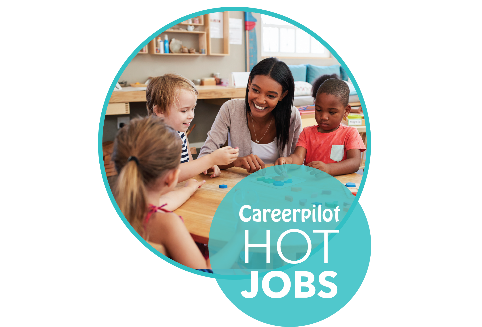 PARALEGALBelow you will find pre-written text, including links and hashtags, for your newsletter and social media. You can cut & paste the text inside the boxes and edit as required. The full-size image is available in the images folder.PRE-WRITTEN TEXT & LINKS FOR YOUR SCHOOL NEWSLETTERPRE-WRITTEN TEXT, LINKS & HASHTAGS FOR YOUR SOCIAL MEDIA